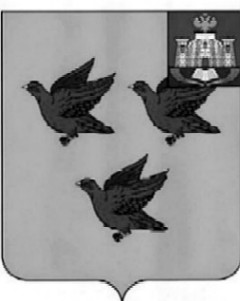 РОССИЙСКАЯ ФЕДЕРАЦИЯОРЛОВСКАЯ ОБЛАСТЬЛИВЕНСКИЙ ГОРОДСКОЙ СОВЕТ НАРОДНЫХ ДЕПУТАТОВРЕШЕНИЕ«26» января 2023 г. №                                              Принято на 16 заседанииЛивенского городского Советанародных депутатов VI созываО внесении изменений в решение Ливенского городского  Совета народных депутатов от 27 октября . № 2/004-ГС «О принятии новой редакции Регламента Ливенского городского Совета народных депутатов»  С целью приведения нормативной правовой базы в актуальное состояние, руководствуясь Уставом города Ливны, Ливенский городской Совет народных депутатов РЕШИЛ: 1. Внести в Приложение к решению Ливенского городского Совета народных депутатов от 27 октября . № 2/004-ГС «О принятии новой редакции Регламента Ливенского городского Совета народных депутатов» изменения, заменив в статье 77 слова «по соблюдению законности, охране общественного порядка и соблюдению депутатской этики» на слова «по вопросам местного самоуправления, депутатской деятельности и взаимодействия с общественными объединениями».2. Настоящее решение вступает в силу со дня его официального опубликования.Председатель Ливенского городскогоСовета народных депутатов                                                               Е.Н. Конищева